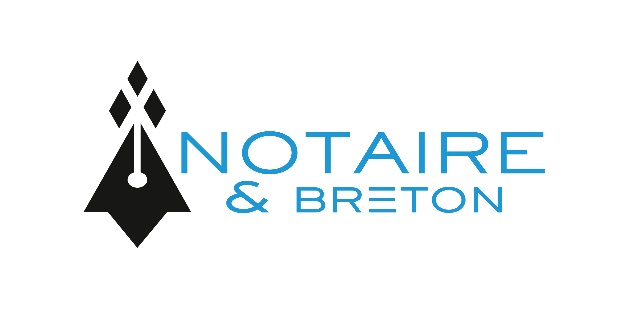 Tarifs pratiqués par l’office de DinanLa loi n° 2015-990 pour la croissance, l’activité et l’égalité des chances économiques du 6 août 2015 instaure un tarif permettant la détermination du montant des émoluments et des remboursements forfaitaires dus aux notaires au titre de leurs prestations soumises à une régulation.Le décret n°2016-230 du 26 février 2016 précise la liste des prestations soumises à ce tarif.Un arrêté du 26 février 2016 et un autre arrêté du 27 février 2018 fixent le tarif réglementé des notaires et sont accessibles sur le site www.legifrance.gouv.frPar ailleurs, les notaires sont également habilités à percevoir des honoraires en contrepartie de prestations, dès lors que ces prestations ne sont pas soumises au tarif précité.Prestations Complémentaires entrant dans le Champ d’application de l’Article L.441-1 du Code de CommerceTous Types DE DOSSIERSTous Types DE DOSSIERSNature de la PrestationCoût Taxe sur la Valeur Ajoutée IncluseDemande de copie d’Acte15,00 €Procuration sous signature privée25,00 €Consultation détachable (par heure)100,00 €Rédaction d’avant contrat275,00 €Déplacement hors office à demande du clientSelon localisationCertification de signature Hors dossier en cours20,00 €DossierS DE DROIT DE LA FAMILLEDossierS DE DROIT DE LA FAMILLENature de la PrestationCoût Taxe sur la Valeur Ajoutée IncluseRèglement de Factures de l’indivision et/ou encaissement400,00 € la 1ère année250,00 € la 2ème annéeRédaction d’une convention de quasi-usufruit0,36% de l’actif mentionné avec un minimum de 360 €Avis de valeur120,00 €Assistance pour déblocage des contrats d’Ass-vie(Par Bénéficiaire) 100,00 €Dépôt de pièces changement de régime matrimonial50 €Conseils Rédaction et conservation testament120,00 €Rédaction requête juge des tutelles60,00 €Sociétés – Droit commercialSociétés – Droit commercialNature de la PrestationCoût Taxe sur la Valeur Ajoutée IncluseRédaction Délibération donnant pouvoir au gérant25,00 €Rédaction de Statuts de sociétés850,00 €Cession de Fonds de Commerce et Droit au bail3,00% du prix avec un minimum de 1.800,00 €Secrétariat de sociétésSur devisBaux CommerciauxUn loyer mensuel avec minimum de 1.140,00 € et un maximum de 2.400,00 €NEGOCIATION IMMOBILIERENEGOCIATION IMMOBILIERENature de la PrestationCoût Taxe sur la Valeur Ajoutée IncluseVente de 0 à 45.000 €7,20 %Vente de 45.000 € à 200.000 €4,20 %Vente au-delà de 200.000 €3,60 %Baux d’habitationUN (1) mois de loyerBaux commerciaux et professionnels50% du loyer annuelExpertise ImmobilièreSur devis